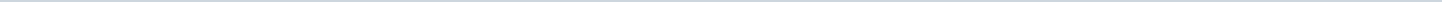 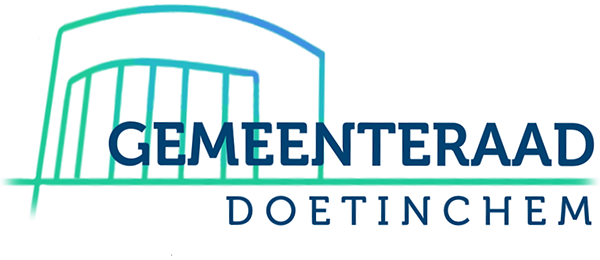 Gemeente DoetinchemAangemaakt op:Gemeente Doetinchem29-03-2024 03:35Raadsbesluiten13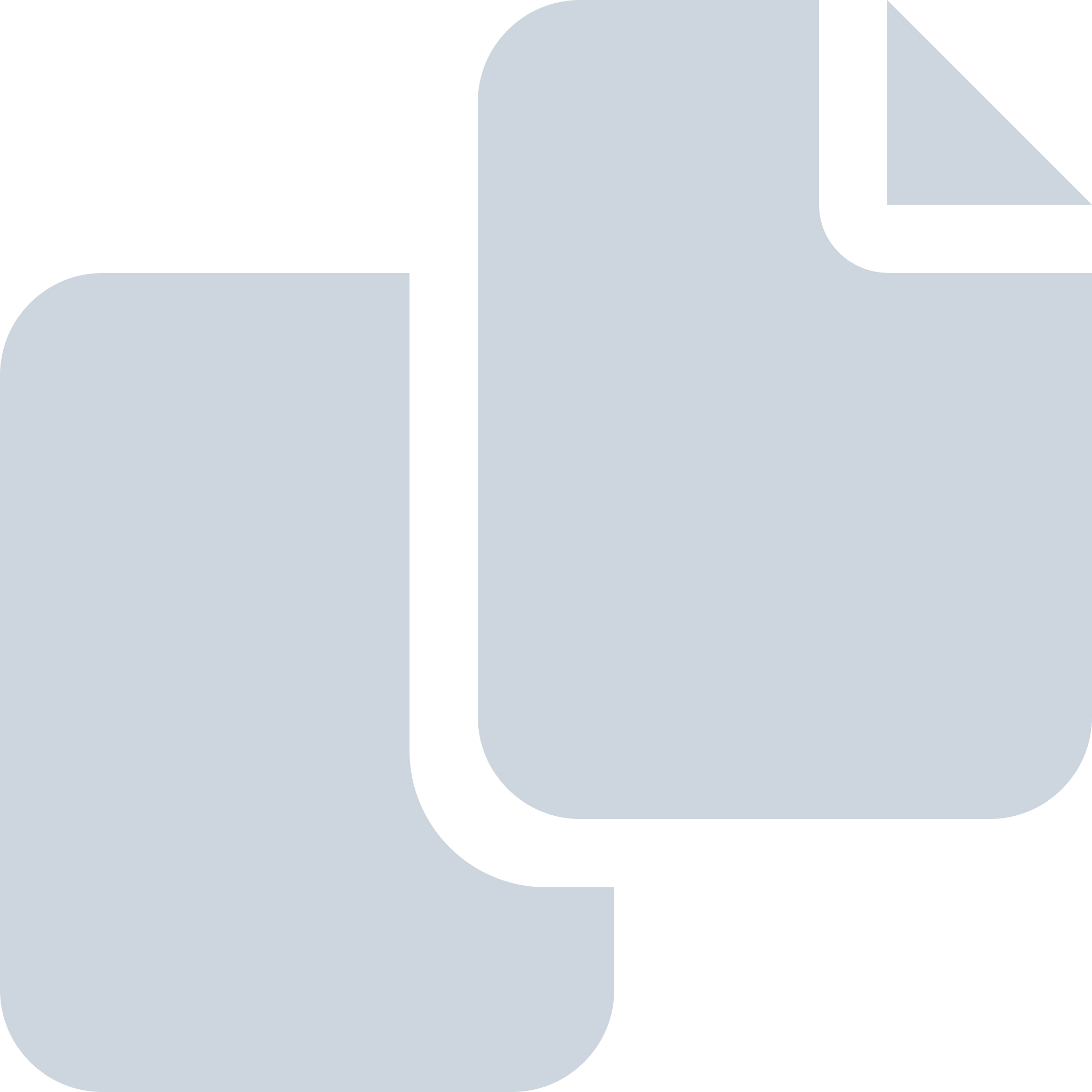 Periode: 20-11-2022 - 27-11-2022#Naam van documentPub. datumInfo1.Raadsbesluit 24 november 2022 Motie VVD, PvdA en LBD_Energiebesparing gemeentelijk vastgoed 2023 (2022-92)25-11-2022PDF,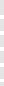 114,20 KB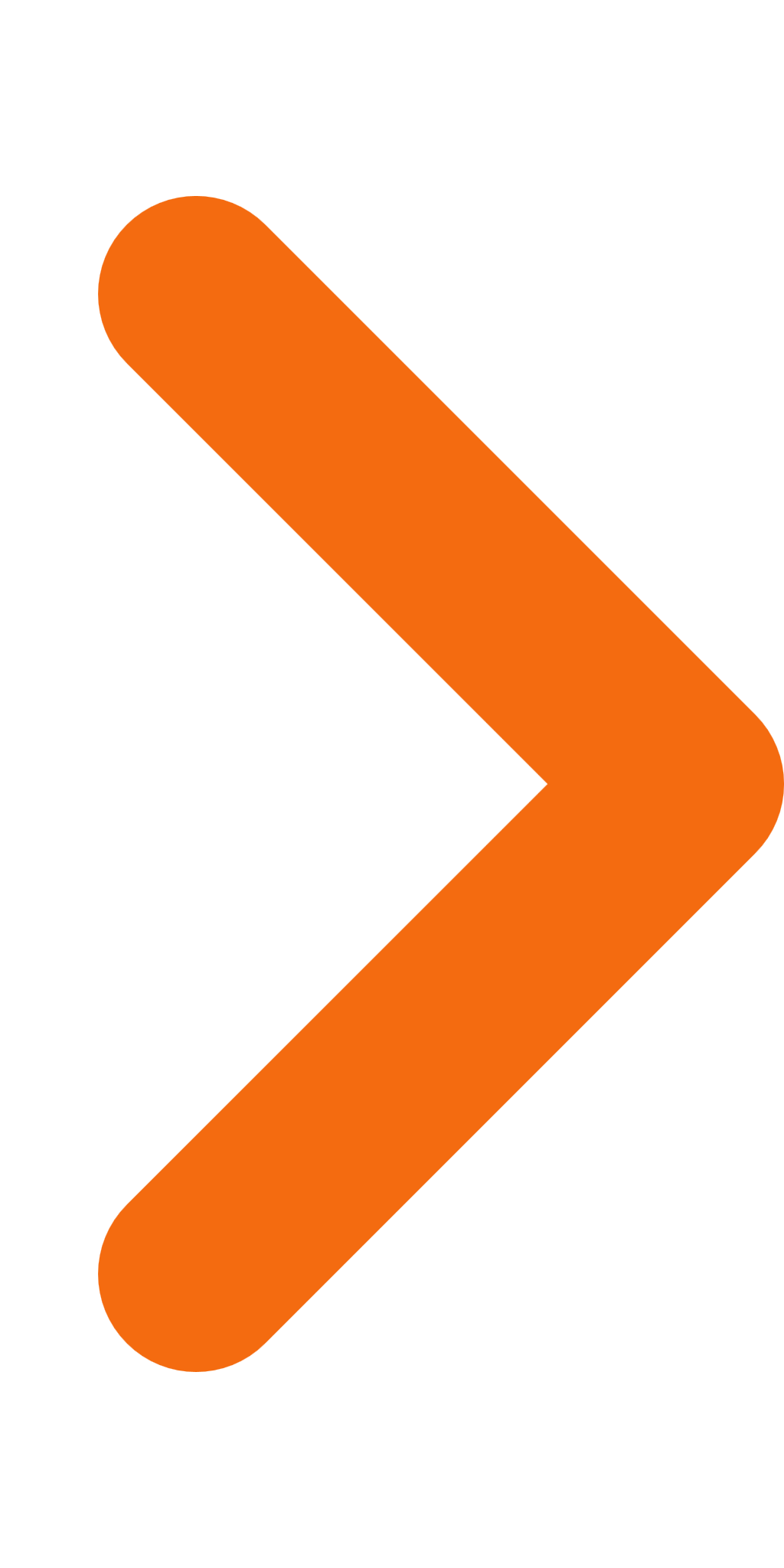 2.Raadsbesluit 24 november 2022 Motie Lokaal Belang Doetinchem_Geel Bankje Mark Tennantplantsoen (2022-94)25-11-2022PDF,100,25 KB3.Raadsbesluit 24 november 2022 Motie VVD en PvdA_Verduurzamen koopwoningen (2022-93)25-11-2022PDF,126,71 KB4.Raadsbesluit 24 november 2022 Ingekomen brieven (2022-91)25-11-2022PDF,73,35 KB5.Raadsbesluit 24 november 2022 Bestemmingsplan Bleeksestraat 8 en 10 - 2022 (2022-90)25-11-2022PDF,133,30 KB6.Raadsbesluit 24 november 2022 Bestemmingsplan Acacialaan achter nrs 73 en 99 (2022-89)25-11-2022PDF,134,33 KB7.Raadsbesluit 24 november 2022 Grondexploitatie Wehl - Fokkenkamp (2022-88)25-11-2022PDF,137,72 KB8.Raadsbesluit 24 november 2022 Grondexploitatie herontwikkeling locatie Augustinusschool Gaanderen (2022-87)25-11-2022PDF,132,61 KB9.Raadsbesluit 24 november 2022 Bestemmingsplan Mussenhorstweg 2 - 2022 (2022-86)25-11-2022PDF,116,72 KB10.Raadsbesluit 24 november 2022 Vijfde wijziging Algemene plaatselijke verordening gemeente Doetinchem 2016 (2022-85)25-11-2022PDF,191,88 KB11.Raadsbesluit 24 november 2022 Onderwijsachterstandenbeleid 2023-2026 Een kansrijke start voor alle kinderen (2022-84)25-11-2022PDF,133,66 KB12.Raadsbesluit 24 november 2022 Hamerstukken (2022-83)25-11-2022PDF,88,98 KB13.Raadsbesluit 24 november 2022 Bestemmingsplan Hertelerweg 3 - 2022 (2022-82)25-11-2022PDF,135,78 KB